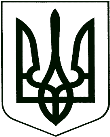 У К Р А Ї Н АКОРЮКІВСЬКА МІСЬКА РАДАКорюківський районЧернігівська областьР І Ш Е Н Н Я(шоста сесія сьомого скликання)25 травня  2017 року м. КорюківкаПро внесення змін доміських Програм на 2017 рік	Розглянувши рішення виконавчого комітету від  22 травня  2017 року           № 153, рекомендації постійної комісії  міської ради з питань власності, бюджету, соціально-економічного та культурного  розвитку  міста, керуючись ст.26 Закону України «Про місцеве самоврядування в Україні»,міська рада в и р і ш и л а : Внести зміни до міських Програм на 2017 рік, а саме:В Програмі «Охорона навколишнього природного середовищаКорюківської міської ради на 2017 рік», затвердженої рішенням другої позачергової сесії Корюківської міської ради сьомого скликання від 12.01.2017 р. в розділі 4 «Ресурсне забезпечення Програми» слова «міський бюджет –          1480 тис.грн.» замінити словами «міський бюджет – 1660 тис.грн.». В розділі 5 «Очікувані результати» додаток до Програми викласти в новій редакції (додаток 1). В «Програмі розвитку житлово-комунального господарства та благоустрою населених пунктів Корюківської міської ради на 2017 рік», затвердженої рішенням четвертої сесії Корюківської міської ради сьомого  скликання від 22.02.2017р. в пункті 8 Паспорту цифри «27151,355 тис.грн.» замінити цифрами «29486,215 тис.грн.».В пункті 4.1. «Поліпшення фінансово-матеріальної бази комунальних підприємств»- слова «КП «Корюківкаводоканал» – 1290 тис.грн., кошти міського бюджету та залучені кошти» замінити словами «КП «Корюківкаводоканал» - 2136 тис.грн., кошти міського бюджету та залучені кошти»;слова «Корюківська ЖЕК – 2034,5 тис.грн.» замінити словами«Корюківська ЖЕК – 2074,5 тис.грн.». В пункті 4.2.:в абзаці 4 слова «утримання пляжів – 45 тис.грн.» замінити словами «утримання та облаштування пляжів – 95 тис.грн.» в абзаці 8 цифру «695 тис.грн.» замінити цифрою «702,610тис.грн.»;в абзаці 12 слова «поточний ремонт об’єктів благоустрою – шлюзова споруда по провулку Індустріальному в м.Корюківка – 17 тис.грн.» замінити словами  «поточний ремонт об’єктів благоустрою – шлюзові споруди -                      25 тис.грн., в т.ч. по провулку Індустріальному в м.Корюківка – 17 тис.грн.»;в абзаці 15 цифру «100 тис.грн.» замінити цифрою «127,250 тис.грн.»;в абзаці 18 цифру «50 тис.грн.» замінити цифрою «65 тис.грн.»;пункт 4.2 Програми доповнити абзацами 24, 25, 26, 27 такого змісту: «захоронення бездомних і безрідних людей – 30,0 тис.грн.»;«придбання предметів та матеріалів по благоустрою – 750,0 тис. грн.»; «придбання дитячих майданчиків – 160,0 тис.грн.»;«поточний ремонт тротуарів та пішохідних доріжок – 521,0 тис.грн.».Після пункту 4.7 слова «Всього по Програмі – 27151,355 тис.грн.» замінити словами «Всього по Програмі – 29486,215 тис.грн.».  В Програмі «Місцева пожежна охорона у сільській місцевості Корюківської громади на 2017 рік», затвердженої рішенням четвертої сесії Корюківської міської ради сьомого скликання від 22.02.2017р., в пункті 7.Паспорту Програми «Загальний орієнтовний обсяг фінансових ресурсів, необхідний для реалізації Програми» цифру «305,2 тис.грн.» замінити цифрою «335,2 тис.грн.».         Розділ програми «Матеріально-технічне забезпечення пожежної охорони (за рахунок міського бюджету) на 2017 рік» викласти в новій редакції (додаток 2).В Програмі  соціально-економічного та культурного розвиткуКорюківської міської територіальної громади на 2017 рік», затвердженої рішенням другої позачергової  сесії Корюківської міської ради сьомого скликання від 12.01.2017р.  додаток «Перелік робіт, об’єктів виробничого призначення та соціальної сфери, заходів, які будуть фінансуватися з міського бюджету та інших джерел, включених у Програму соціально-економічного та культурного розвитку Корюківської міської ради на 2017 рік» викласти в новій редакції (додаток 3). 	2.Контроль за виконанням даного рішення покласти на постійну комісіюміської ради з питань власності, бюджету, соціально-економічного та культурного розвитку міста.Міський голова 									Р.Р.АхмедовДодаток 1							до рішення шостої  сесії 							Корюківської міської ради сьомого  скликання							від 25 травня 2017 року							«Про внесення змін до 							міських Програм на 2017 рік»									Додаток до ПрограмиСекретар міської ради 							С.О.ОлійникДодаток 2							до рішення шостої  сесії 							Корюківської міської ради сьомого  скликання							від 25 травня 2017 року							«Про внесення змін до 							міських Програм на 2017 рік»Матеріально-технічне забезпечення пожежної охорони (за рахунок міського бюджету) на 2017 рікСекретар міської ради 							С.О.ОлійникДодаток 3								до рішення виконавчого комітету								Корюківської міської ради								від 22 травня 2017 року 										«Про внесення змін до 								міських Програм на 2017 рік»П Е Р Е Л І Кробіт, об’єктів виробничого призначення  та соціальної сфери, заходів, які будуть фінансуватись з міського бюджету та інших джерел, включених  у  Програму соціально-економічного  та культурного  розвитку  Корюківської  міської  ради на 2017 рік											тис.грн.Благоустрій громадиСекретар міської ради 						С.О.Олійник№ з/пЗаходиНеобхідні кошти, тис.грн.Виконавці1Утримання пляжів40Корюківська ЖЕК, залучені організації2Забезпечення екологічно безпечного зберігання  та захоронення відходів450Корюківська ЖЕК, ТОВ «Будівельник»3Забезпечення екологічно безпечного збирання та перевезення відходів180Корюківська ЖЕК4Придбання контейнерів для сміття ( в т.ч. контейнерів для збирання ПЕТ пляшок та макулатури)100Корюківська ЖЕК5Спилювання аварійних дерев в населених пунктах та посадка нових200Корюківська ЖЕК, залучені організації та підприємства6Утримання колодязів питної води115Корюківська ЖЕК7Роботи, пов’язані з поліпшенням технічного стану та благоустрій водойм150Корюківське МУВГ, Корюківська ЖЕК8Закінчення реконструкції каналізаційно-насосної станції275КП «Корюківкаводоканал», Корюківська ЖЕК, залучені організації та підприємства9Вивіз та утилізація побутових відходів з контейнерів розташованих на території міста150Корюківська ЖЕК№п/пПоказник витратСума, грн.1.Оплата праці2208002.Нарахування на оплату праці488003.Придбання предметів, матеріалів, обладнання та інвентарю376004.Придбання обладнання і предметів довгострокового користування28000ВСЬОГО335200№п/пНайменування об’єкту будівництва, реконструкції та капітального ремонту2017 рік2017 рік2017 рік№п/пНайменування об’єкту будівництва, реконструкції та капітального ремонтуОбсяг фінансуванняОбсяг фінансуванняОбсяг фінансування№п/пНайменування об’єкту будівництва, реконструкції та капітального ремонтуВсього по об’єктуДержавний бюджетБюджет Корюківської міської ради1Реконструкція каналізаційно-насосної станції та каналізаційного колектора по   вул. Вокзальній, 8Б, м.Корюківка, Чернігівської області2872,7022585,432287,272Виготовлення ПКД  та будівництво на "Будівництво  вуличного водогону вул.. Молодіжна  м. Корюківка" (КП Корюківкаводоканал")980,0000,000980,003Перерахунок кошторисів та будівництво майданчика для збору сміття на території громади м. Корюківка80,0000,00080,0004Реконструкція дороги по вул. Шевченка пк17+50 - пк20+50 в м. Корюківка, Корюківського району, Чернігівської області1000,0000,0001000,005Капітальний ремонт пішохідних доріжок по Алеї пам'яті в м. Корюківка, Корюківського району, Чернігівської області710,8000,000710,8006Реконструкція дороги   по вул. Червонохутірська   м. Корюківка (співфінансування)3450,0002950,000500,0007Капітальний ремонт пішохідних містків парку по вул..Вокзальна, 8 м. Корюківка78,0000,00078,0008Роботи пов’язані з поліпшенням технічного стану та благоустрій водойм на території Корюківської міської ради50,0000,00050,0009Відновлення і підтримання сприятливого гідрологічного режиму та санітарного стану річок, очищення русел від дерев(що потрапили до них внаслідок проходження весняних повеней)50,0000,00050,00010Реконструкція приміщення Корюківського дошкільно-навчального закладу № 4 «Веселка» еколого-натуралістичного напрямку Корюківської міської ради м.Корюківка Чернігівської області1032,201815,201217,011Капітальний ремонт  дорожнього мосту по вул. Новій  в   м.Корюківка  Чернігівської області2639,1252374,125265,00012"Реконструкція частини офісного приміщення Корюківської міської ради"950,000950,00013Енергоефективна реновація дошкільного навчального закладу № 4 «Веселка» (утеплення фасаду, цоколю) м.Корюківка Чернігівська область4744,1274269,714474,41314Виготовлення ПКД на  реконструкцію даху інфекційного відділення  Корюківської центральної районної лікарн по вул. Шевченка, 101, м. Корюківка(передача коштів до рай. бюджету, співфінансування)2000,0001300,000700,00015Поточний ремонт індивідуальних пологових залів  та палат інтенсивної терапії новонароджених Корюківської центральної районної лікарні  по вул.Шевченка, 101, м. Корюківка(передача коштів до рай. бюджету)200,0000,000200,00016Поточний ремонт палат пологового відділення Корюківської центральної районної лікарні  по вул. Шевченка, 101, м. Корюківка (передача коштів до рай. бюджету)200,0000,000200,00017Поточний ремонт тратуарів  Корюківської центральної районної лікарні  по вул. Шевченка, 101, м. Корюківка (передача коштів до рай. бюджету)30,0000,00030,00018Виготовлення ПКД та капітальний ремонт водогону С.Наумівка600,0000,000600,00019Енергоефективна реновація ЗОШ І-ІІІ ст.№1 (реконструкція) з виділенням черговості: перша черга – заміна вікон на енергозберігаючі; друга черга – заміна покрівлі; третя черга – утеплення фасадів та горища по вул.Шевченка,54 м.Корюківка Чернігівської області13449,00012104,1001344,90020Виготовлення пкд та реконструкція системи теплопостачання з встановленням енергозберігаючих твердопаливних котлів в Забарівській ЗОШ І-ІІ ст. по вул.Гагаріна,35 с.Забарівка Корюківського району Чернігівської області892,940669,740223,20021Реконструкція  приміщень Корюківської гімназії з заміною віконних блоків та дверей  на енергозберігаючі  по вул.Бульварній,5 в м.Корюківка Чернігівської області890,000703,000187,00022Будівництво артезіанської свердловини для питного водопостачання з використанням енергоощадного обладнання в с.Сядрине  Корюківського району Чернігівської області4315,7441715,7442600,00023Реконструкція частини водогону по вул.Заводській у с.Сядрине Корюківського району Чернігівської області493,217443,89549,32224Капітальний ремонт покрівлі Сядринського будинку культури та заміна віконних блоків по вул.Генерала Білого,84 в с.Сядрине Корюківського району Чернігівської області678,937603,49975,43825Капітальний ремонт станції біоочистки (розчистка ставка –накопичувача стічних вод) в с.Наумівка Корюківського району Чернігівської області141,840126,08015,76026Реконструкція каналізаційної насосної станції в с.Наумівка Корюківського району Чернігівської області592,400533,1659,24027Капітальний ремонт водогону в с.Буда Корюківського району Чернігівської області219,980198,0821,90028Проведення протиповеневих та культуртехнічних робіт на річці Сустра в с.Рейментарівка Корюківського району Чернігівської області270,500243,4527,05029Реконструкція систем водопостачання та водовідведення в підвальних приміщеннях Корюківської центральної районної лікарні по вул. Шевченка, 101 м.Корюківка Чернігівської області4200,0003360,000840,0030Заміна вікон та дверей на енергоефективні (реконструкція) в головному корпусі Корюківської центральної районної лікарні по вул.Шевченка,101  м.Корюківка Чернігівської області2100,0001680,000420,00031Реконструкція приміщення пральні під морг Корюківської центральної районної лікарні по вул.Шевченка,101 м.Корюківка Чернігівської області315,000252,00063,00032Реконструкція пологового відділення Корюківської центральної районної лікарні  з застосуванням енергозберігаючих технологій по вул.Шевченка,101 м.Корюківка Чернігівської області   2800,0002240,000560,00033Реконструкції системи теплопостачання по вул..Бульварна1200,0000,0001200,00034Капітальний ремонт асбестоцементної покрівлі  житлового будинку за адресою провулок Бульварний 5-а в м. Корюківка460,0000,000460,00035Виготовлення ПКД та реконструкція  адмінприміщення Корюківської ЖЕК під Центр надання адміністративних послуг  по вул. Шевченка,87 м.Корюківка, Чернігівської області3000,002370,00630,00036Виготовлення ПКД «Будівництво вуличного освітлення ПЛІ-0,4kb» (с.Забарівка, с.Рейментарівка, с.Сахутівка, с.Сосновка, с.Сядрине, с.Хотіївка)140,000140,00037Виготовлення ПКД та будівництво спортивного багатофункціонального майданчика з поліуретановим покриттям в Корюківській ЗОШ І-ІІІ ст. №4 по вул. Шевченка,116а м.Корюківка, Чернігівська область288,0268,020,038Закупівля обладнання для облаштування місць для дозвілля (дитячих та спортивних майданчиків)199,6189,610,058314,11341994,8216319,293№ п/пНайменування об’єкту будівництва, реконструкції та капітального ремонту2017 рік2017 рік№ п/пНайменування об’єкту будівництва, реконструкції та капітального ремонтуОбсяг фінансуванняОбсяг фінансування№ п/пНайменування об’єкту будівництва, реконструкції та капітального ремонтуза рахунок коштів міського бюджету, тис.грн.2017 рік І півріччя, тис.грн.1Благоустрій громади, утримання парків, скверів, кладовищ, ліквідація стихійних сміттєзвалищ, вивіз сміття з території  міста та сел громади  /Корюківська ЖЕК/ в т.ч.2550,0002550,0001.1благоустрій громади2150,0001.2спилювання аварійних дерев200,0001.3оплата громадських робіт100,0001.4придбання контейнерів100,0002Утримання системи освітлення   території громади в т.ч.1860,5701860,5702.1оплата електроенергії514,5702.2обслуговування електромереж вуличного освітлення громади946,0002.3придбання електроматеріалів400,0003Утримання доріг громади  в зимовий період695,000695,0003.1придбання солі та піску для приготовлення протиожеледної суміші180,0003.2перевезення піщано-сольової суміші55,0003.3приготовлення піщано-сольової суміші35,0003.4посипання піщано-сольової суміші75,0003.4прибирання снігу спецтехнікою на теріторіїї громади350,0004Утримання полігонів твердих побутових відходів та вивіз та утилізація побутових відходів з контейнерів розташованих на території міста в т.ч.600,00600,004.1вивіз та утилізація побутових відходів з контейнерів розташованих на території міста150,0004.2забезпечення екологічно безпечного зберігання та захоронення відходів450,0005субвенція  на перевезення громадян міста та громади120,000120,0006матеріальна допомога мешканцям громади  в т.ч.131,000131,0006.1матеріальна допомога учасникам АТО50,0006.2матеріальна допомога учасникам АТО, мешканцям міста на поховання та інше81,0007Здійснення поховання Корюківською ЖЕК одиноких та безпритульних жителів  громади30,0008субвенції громадським організаціям в т.ч.177,000177,0008.1ГО  "Сила",районна та міська організація ветеранів, районна спілка ветеранів Афганістану, спілка "Чорнобиль", спілка воїнів-учасників АТО120,0008.2та інші57,0009Оплата  святкових та інших заходів по громаді328,000328,00010Фінансування програми підтримки МНС по територіальній громаді міста40,00040,00011Поточний ремонт та інфраструктура громади  в т.ч.3533,0003533,00011.1облаштування міського пляжу95,00011.2програмування лічильників1,20011.3дезінфекція шахтних колодязів розташованих на території громади15,00011.4придбання дорожніх знаків50,00011.5утилізація ламп вуличного освітлення31,00011.6відновлення дорожніх розміток по дорогам  розташованих на території громади50,00011.7відновлення адресного господарства міста Корюківка та сел  громади50,00011.8придбання огорожі кладовища по вул. Г.Костюк200,00011.9оплата поточних ремонтів доріг  розташованих на території громади1925,800011.10придбання огорож кладовищ (Наумівка, Сядрине, Забарівка та інші)100,00011.11поточний  ремонт братських та поодиноких могил5,00011.12Поточний ремонт систем водопостачання200,00011.13придбання предметів та матеріалів по благоустрою450,00011.14придбання огорожі для колодязів питної води  розташованих на території громади100,00011.15поточний ремонт інших об’єктів благоустрою (шлюзова споруда по пров. Індустріальному)25,00011.16нормативна грошова оцінка земель м. Корюківки та с. Трудовик70,00011.17запобігання бездомного утримання та розмноження бродячих собак10,00011.18Благоустрій водойм  розташованих на території громади150,00011.19Оплата природного газу (вічний вогонь)5,00012Субвенції до районного бюджету на утримання закладів по місту, які  виражають спільні  інтереси24261,85012.1Освіта259,60012.2Літній табір школяра «Зелений гай»204,87012.3Будинок школяра1564,75012.4утримання 8-х пенсіонерів жителів Корюківської міської ради (смт. Холми) (передача коштів  до районного бюджету)40,00012.5Освіта: методкабінет,ц/бух., госпгрупа,948,39012.6МНВК514,05012.7ДЮСШ755,27512.8ЦРЛ+інші8326,15012.9ЦПМСД1803,94012.10.ЦССДМ+заходи413,82012.11Терцентр2866,07012.12Бібліотеки1755,74012.13Музей413,38012.14Будинок культури1273,55012.15Культура:ц/бух+заходи230,50012.16Архів41,00012.17Рада ветеранів58,00012.18Програма інсулін149,00012.19Навчання студентів61,00012.20ФСТ Колос+заходи147,50012.21Соцпослуги96,34012.22Програма пільги по  зору11,50012.23Програма надзвичайні ситуації15,00012.24Програма по мобілізації20,00012.25Музична школа2292,420Всього по субвенціям:24261,850ВсьогоВсього34326,42010034,57Капітальні видаткиКапітальні видаткиКапітальні видатки№ п/пНайменування об’єкту будівництва, реконструкції та капітального ремонтуНайменування об’єкту будівництва, реконструкції та капітального ремонтуНайменування об’єкту будівництва, реконструкції та капітального ремонту2017 рік2017 рік2017 рік2017 рік2017 рік2017 рік2017 рік2017 рік№ п/пНайменування об’єкту будівництва, реконструкції та капітального ремонтуНайменування об’єкту будівництва, реконструкції та капітального ремонтуНайменування об’єкту будівництва, реконструкції та капітального ремонтуОбсяг фінансуванняОбсяг фінансуванняОбсяг фінансуванняОбсяг фінансуванняОбсяг фінансуванняОбсяг фінансуванняОбсяг фінансуванняОбсяг фінансування№ п/пНайменування об’єкту будівництва, реконструкції та капітального ремонтуНайменування об’єкту будівництва, реконструкції та капітального ремонтуНайменування об’єкту будівництва, реконструкції та капітального ремонтуза рахунок коштів міського бюджету за рахунок коштів міського бюджету за рахунок коштів міського бюджету за рахунок коштів міського бюджету за рахунок коштів міського бюджету 2017 рік 1 півріччя2017 рік 1 півріччя2017 рік 1 півріччя№ п/пНайменування об’єкту будівництва, реконструкції та капітального ремонтуНайменування об’єкту будівництва, реконструкції та капітального ремонтуНайменування об’єкту будівництва, реконструкції та капітального ремонтутис. грн.тис. грн.тис. грн.тис. грн.тис. грн.тис. грн.тис. грн.тис. грн.1Поповнення статутного фонду комунального підприємства Корюківської міської ради -Корюківської ЖЕК, в т.чПоповнення статутного фонду комунального підприємства Корюківської міської ради -Корюківської ЖЕК, в т.чПоповнення статутного фонду комунального підприємства Корюківської міської ради -Корюківської ЖЕК, в т.ч1952,5001952,5001952,5001952,5001952,5001.1прес гідравлічний для ТПВпрес гідравлічний для ТПВпрес гідравлічний для ТПВ30,00030,00030,00030,00030,0001.2реконструкція адмінприміщення Корюківської ЖЕК за адресою вул. Г.Костюкреконструкція адмінприміщення Корюківської ЖЕК за адресою вул. Г.Костюкреконструкція адмінприміщення Корюківської ЖЕК за адресою вул. Г.Костюк900,000900,000900,000900,000900,0001.3придбання трактора МТЗ-82Мпридбання трактора МТЗ-82Мпридбання трактора МТЗ-82М600,000600,000600,000600,000600,0001.4придбання бензотримера Husqvarna 535 (кладовище)придбання бензотримера Husqvarna 535 (кладовище)придбання бензотримера Husqvarna 535 (кладовище)17,00017,00017,00017,00017,0001.5Придбання автомобіля-фургонПридбання автомобіля-фургонПридбання автомобіля-фургон280,000280,000280,000280,000280,0001.6придбання бензопили Husqvarna 372придбання бензопили Husqvarna 372придбання бензопили Husqvarna 37215,50015,50015,50015,50015,5001.7придбання тракторного причепупридбання тракторного причепупридбання тракторного причепу110,000110,000110,000110,000110,0002Поповнення статутного фонду комунального підприємства Корюківської міської ради –КП «Корюківкаводоканал» , в т.ч.Поповнення статутного фонду комунального підприємства Корюківської міської ради –КП «Корюківкаводоканал» , в т.ч.Поповнення статутного фонду комунального підприємства Корюківської міської ради –КП «Корюківкаводоканал» , в т.ч.2030,0002030,0002030,0002030,0002030,0002Поповнення статутного фонду комунального підприємства Корюківської міської ради –КП «Корюківкаводоканал» , в т.ч.Поповнення статутного фонду комунального підприємства Корюківської міської ради –КП «Корюківкаводоканал» , в т.ч.Поповнення статутного фонду комунального підприємства Корюківської міської ради –КП «Корюківкаводоканал» , в т.ч.2030,0002030,0002030,0002030,0002030,0002.1придбання вакуумної машини (пилосос)придбання вакуумної машини (пилосос)придбання вакуумної машини (пилосос)1800,0001800,0001800,0001800,0001800,0002.2Придбання комунального обладнання Придбання комунального обладнання Придбання комунального обладнання 30,00030,00030,00030,00030,0002.3придбання труб водогону придбання труб водогону придбання труб водогону 200,000200,000200,000200,000200,0003Освіта , дитячі навчальні заклади та заклади медицини,лікарня, в т.ч.Освіта , дитячі навчальні заклади та заклади медицини,лікарня, в т.ч.Освіта , дитячі навчальні заклади та заклади медицини,лікарня, в т.ч.1016,4221016,4221016,4221016,4221016,4223.1Встановлення бойлера в підвальному приміщенні ДНЗ №4 «Веселка»Встановлення бойлера в підвальному приміщенні ДНЗ №4 «Веселка»Встановлення бойлера в підвальному приміщенні ДНЗ №4 «Веселка»125,000125,000125,000125,000125,000125,000125,000125,0003.2Реконструкція системи гарячого водопостачання  ДНЗ №1 «Дельфін»Реконструкція системи гарячого водопостачання  ДНЗ №1 «Дельфін»Реконструкція системи гарячого водопостачання  ДНЗ №1 «Дельфін»91,43091,43091,43091,43091,43091,43091,43091,4303.3Співфінансування придбання шкільного автобусуСпівфінансування придбання шкільного автобусуСпівфінансування придбання шкільного автобусу800,000800,000800,000800,000800,000800,000800,000800,0004Придбання матеріалів та обладнання міська рада офісне приміщення, в т.ч:Придбання матеріалів та обладнання міська рада офісне приміщення, в т.ч:Придбання матеріалів та обладнання міська рада офісне приміщення, в т.ч:234,000234,000234,000234,000234,0004.1придбання комп'ютерної технікипридбання комп'ютерної технікипридбання комп'ютерної техніки100,000100,000100,000100,000100,000100,000100,000100,0004.2придбання комплекту меблів придбання комплекту меблів придбання комплекту меблів 60,00060,00060,00060,00060,0004.3придбання кондиціонерівпридбання кондиціонерівпридбання кондиціонерів30,00030,00030,00030,00030,00030,00030,00030,0004.4придбання мфупридбання мфупридбання мфу44,00044,00044,00044,00044,00044,00044,00044,0005Розробка схем та проектних рішень масового застосування, в т.ч.Розробка схем та проектних рішень масового застосування, в т.ч.Розробка схем та проектних рішень масового застосування, в т.ч.1050,0001050,0001050,0001050,0001050,0005.1Проведення топографічної зйомки території громади Проведення топографічної зйомки території громади Проведення топографічної зйомки території громади 250,000250,000250,000250,000250,000250,000250,000250,0005.2Виготовлення топографічних планів масштаб 2000Виготовлення топографічних планів масштаб 2000Виготовлення топографічних планів масштаб 2000200,000200,000200,000200,000200,000200,000200,000200,0005.3Виготовлення генеральних планів с.Сядрине, с.НаумівкаВиготовлення генеральних планів с.Сядрине, с.НаумівкаВиготовлення генеральних планів с.Сядрине, с.Наумівка300,000300,000300,000300,000300,0005.4Виготовлення проекту меж містаВиготовлення проекту меж містаВиготовлення проекту меж міста100,000100,000100,000100,000100,0005.5Виготовлення детального плану забудови міста(промислова зона, зона індивідуальної забудови)Виготовлення детального плану забудови міста(промислова зона, зона індивідуальної забудови)Виготовлення детального плану забудови міста(промислова зона, зона індивідуальної забудови)200,000200,000200,000200,000200,000Всього:Всього:Всього:Всього:6238,9226238,9226238,9226238,9226238,9226238,9221640,431640,43Загалом по програмі:Загалом по програмі:ІІІІІІІІІІІІІІІІІІІВсього:Всього:98879,45558314,11358314,11358314,11334326,42034326,4206238,9226238,9226238,9226238,922